INDICAÇÃO Nº		Assunto: Solicita ao Sr. Prefeito Municipal providências para conserto das tabelas, cestas e manutenção da quadra de basquete do Parque Luiz Latorre - “Parque da Juventude”, conforme especifica.Senhor Presidente: CONSIDERANDO que o Parque da Juventude é um local destinado à prática de esportes, bem como uma área de lazer importante e muito utilizada pelos cidadãos, especialmente na época que férias escolares – que está chegando;   		          CONSIDERANDO que a quadra de basquete é das mais utilizadas, especialmente pelo público mais jovem;            CONSIDERANDO que a referida quadra se encontra em más condições de uso, necessitando de manutenção nas proteções laterais, nas tabelas e nas cestas;           CONSIDERANDO que a presente solicitação procura atender aos anseios dos cidadãos frequentadores do parque que utilizam este espaço        INDICO ao Senhor Prefeito Municipal, nos termos do Regimento Interno desta Casa de Leis, após ouvir o douto e soberano plenário, que se seja oficiado à Secretaria competente da Administração, tomar providências necessárias quanto ao conserto das tabelas, das cestas, proteções laterais e a manutenção geral da quadra de basquete localizada no Parque Luiz Latorre – “Parque da Juventude” nesta cidade.SALA DAS SESSÕES, 05 de Dezembro de 2018.THOMÁS ANTONIO CAPELETTO DE OLIVEIRA      Vereador - PSDB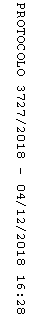 